Vegetarian Buffalo Cauliflower DipMakes: 6-8 ServingsModified from KaraLydon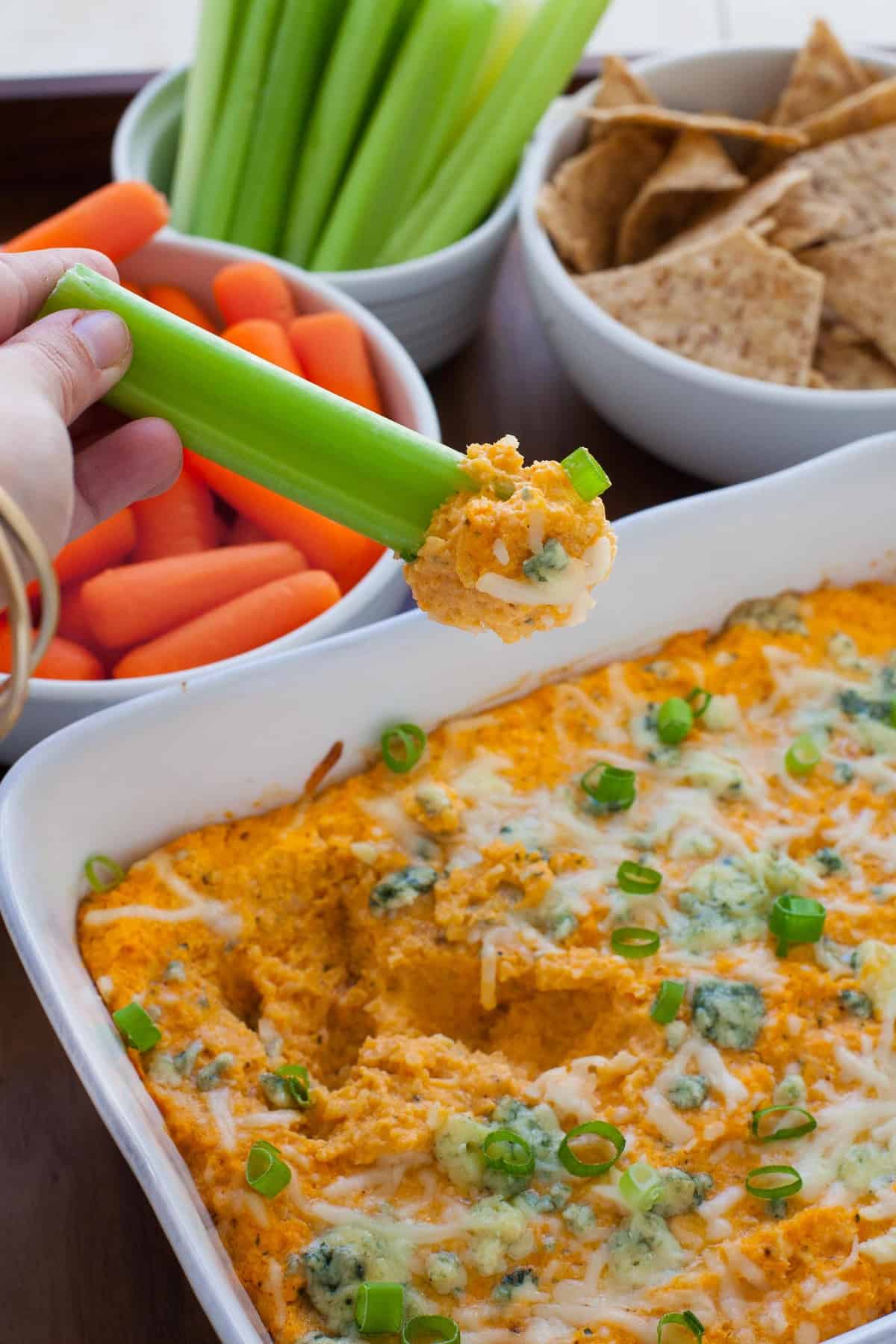 INGREDIENTS	- 1 head cauliflower, chopped into florets- 1 tablespoon olive oil- ⅛ teaspoon salt- ⅛ teaspoon pepper - 4 ounces cream cheese - 1 cup plain Greek yogurt - 1/3 cup Frank’s hot sauce (+ more to taste)- 1 tablespoon ranch seasoning- ¾ cup shredded mozzarella cheese - ¼ cup crumbled blue cheese (Optional)- Sliced green onion for garnish- Carrot and celery sticks for servingDIRECTIONSPreheat the oven to 450 °F and line a baking sheet with parchment paper. Toss the cauliflower florets with olive oil, salt and pepper on the baking sheet. Bake for 15-20 minutes, or until tender and slightly browned. When the cauliflower reaches this point, lower the oven temperature to 350 °FAdd the roasted cauliflower to the food processor and pulse until finely diced. Add cream cheese or non-dairy alternative, yogurt or non-dairy alternative, hot sauce, ranch seasoning and ½ cup shredded cheese or non-dairy alternative to the food processor and pulse until smooth and creamy. Transfer the cauliflower mixture to a baking dish. Top with remaining shredded cheese or non-dairy alternative and optional blue cheese. Bake for 25-30 minutes, or until mixture is heated through. Remove from the oven and garnish with sliced green onion and serve with carrot and celery sticks. 